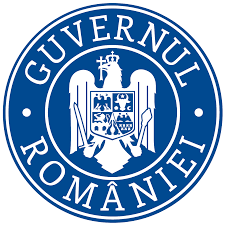 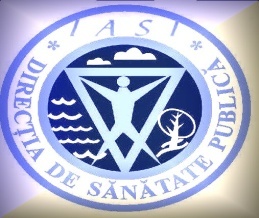               A N U N Ț   Având în vedere prevederile art. 618 alin. (22) din O.U.G. nr. 57/2019 privind Codul administrativ, cu modificările și completările ulterioare, Direcția de Sănătate Publică a Județului Iași, organizează examen de promovare în grad profesional,  pentru  următoarele funcții publice de execuție:Condiții de participare la examen:Candidații trebuie să îndeplinească condițiile generale prevăzute de art.479 alin.(1) cu excepția literei b) din O.U.G. nr.57/2019, privind Codul administrativ, cu modificările și compeltările ulterioare, respectiv:să aibă cel puțin 3 ani vechime în gradul profesional al funcției publice din care promovează;să fi  obținut cel puțin calificativul “ bine” la evaluarea performanțelor individuale în ultimii 2 ani de activitate;să nu aibă o sancțiune disciplinară neradiată în condițiile Codului administrativ:Dosarele de înscriere la concurs se depun la serviciul resurse umane din cadrul Direcției de Sănătate Publică Iași, în termen de 20 zile de la data publicării anunțului, respectiv în perioada 24 februarie – 15 martie 2022, inclusiv și conțin în mod obligatoriu  următoarele documente:a) formularul de înscriere,  Anexa  nr.3;b) copie de pe carnetul de muncă sau adeverinţa eliberată de compartimentul de resurse umane în vederea atestării vechimii în gradul profesional din care se promovează;c) copii de pe rapoartele de evaluare a performanţelor profesionale individuale din ultimii 2 ani de activitate;d) adeverinţa eliberată de compartimentul de resurse umane în vederea atestării situaţiei disciplinare a funcţionarului public, în care se menţionează expres dacă acestuia i-a fost aplicată o sancţiune disciplinară, care să nu fi fost radiată;Calendarul de desfășurare a concursului:proba scrisă,  în data de 28 martie 2022 , ora 10:00,  la sediul instituției;proba de interviu,  în termen de  maximum 5 zile lucrătoare de la data susținerii probei scrise, la sediul instituției, doar acei candidați care au obținut la proba scrisă  minimum 50 puncte .BIBLIOGRAFIA/ TEMATICA PENTRU FUNCȚIILE PUBLICE DIN CADRUL COMPARTIMENTULUI AVIZE ȘI AUTORIZĂRIORDONANTA DE URGENTA nr. 57 din 3 iulie 2019 privind Codul administrativ, cu modificarile si completarile ulterioare  Partea a VI- a –Statutul funcţionarilor publici, prevederi aplicabile personalului contractual din administraţia publică şi evidenţa personalului plătit din fonduri publice – Titlul I și Titlul II;Ord. M.S. nr. 1030 / 2009 privind aprobarea procedurilor de reglementare sanitară pentru proiectele de amplasare, amenajare, construire și pentru funcționarea obiectivelor ce desfășoară activități cu risc pentru starea de sănătate a populației,  cu modificarile si completarile ulterioare;Ord. M.S. nr. 119 / 2014 pentru aprobarea Normelor de igienă și sănătate publică privind mediul de viață al populației, cu modificarile si completarile ulterioare;Ord. M.S. nr. 1456 / 2020  pentru aprobarea Normelor de igienă din unitățile pentru ocrotirea, educarea, instruirea, odihna și recreerea copiilor și tinerilor, cu modificarile si completarile ulterioare;HOTĂRÂRE nr. 924 din 11 august 2005 privind aprobarea Regulilor generale pentru igiena produselor alimentare , cu modificarile si completarile; Ord. M.S. nr. 1338 / 2007                                                                                                                                                                                                                                                                                                                                                                                                                                                                                                                                                                                                                                                                       pentru aprobarea Normelor privind structura funcţională a cabinetelor medicale şi de medicină dentară, cu modificarile si completarile ulterioare;BIBLIOGRAFIA/ TEMATICA PENTRU FUNCȚIILE PUBLICE DIN CADRUL COMPARTIMENTULUI ASIATENȚĂ MEDICALĂ ȘI PROGRAME DE SĂNĂTATEO.U.G nr.57/2019 privind Codul administrativ, cu modificările şi completările ulterioare – Partea a VI-a - Statutul funcţionarilor publici, prevederi aplicabile personalului contractual din administraţia publică şi evidenţa personalului plătit din fonduri publice – Titlul I și Titlul II.Legea nr.95 din 14 aprilie 2006 privind reforma în domeniul sănătăţii, cu modificările și completările ulterioare. Titlul II. Programele naționale de sănătate.Legea nr.500/11.07.2002 privind finanțele publice, cu modificările și completările ulterioare, CAP.I – Dispoziții generale, CAP.II - Principii, reguli şi responsabilităţi - SECŢIUNEA 1.Principii şi reguli bugetare, SECȚIUNEA a 2-a Competente şi responsabilităţi în procesul bugetar – Categorii de ordonatori de credite, Rolul și responsabilitățile ordonatorilor de credite, CAP.III – Procesul bugetar SECȚIUNEA a 4-a Execuția bugetară - Principii în execuţia bugetară, Virări de credite de angajament, Repartizarea pe trimestre a veniturilor şi cheltuielilor bugetare, Deschiderea de credite bugetare, Execuţia bugetară, Principii ale încheierii execuţiei bugetare.Ordinul Ministerului Sănătății nr.1078/27.07.2010 privind Regulamentul de organizare şi funcţionare al direcţiilor de sănătate publică, cu modificările şi completările ulterioare – Anexa 1 Regulamentul de organizare şi funcţionare a direcţiilor de sănătate publică judeţene şi a municipiului Bucureşti – Capitolul I Dispoziții generale și Capitolul III Atribuții specifice - Art.17 - X. În domeniul asistenţei medicale şi programelor de sănătateOrdinul M.F.P. nr.1792/24.12.2002 pentru aprobarea Normelor metodologice privind angajarea, lichidarea, ordonanţarea şi plata cheltuielilor instituţiilor publice, precum şi organizarea, evidența şi raportarea angajamentelor bugetare şi legale, cu modificările și completările ulterioare - ANEXA 1 - NORME METODOLOGICE privind angajarea, lichidarea, ordonanţarea şi plata cheltuielilor instituţiilor publice, precum şi organizarea, evidenta şi raportarea angajamentelor bugetare şi legale - 1. Angajarea cheltuielilor Hotărârea Guvernului nr.155/30.03.2017 privind aprobarea programelor naționale de sănătate pentru anii 2017 și 2018, cu modificările și completările ulterioare;Ordinul Ministerului Sănătății nr.377/30.03.2017 privind aprobarea Normelor tehnice de realizare a programelor naționale de sănătate publică pentru anii 2017 și 2018, cu modificările și completările ulterioare – ANEXA 1 - Norme tehnice de realizare a programelor naţionale de sănătate publică pentru anii 2017 şi 2018;Ordinul Ministerului Sănătății nr.446/08.04.2015 privind aprobarea Normelor tehnice de administrare, finanţare şi implementare a acţiunilor prioritare pentru tratamentul pacienţilor critici cu leziuni traumatice acute cu modificările și completările ulterioare - ART.1-19;Ordinul Ministerului Sănătății nr.5/09.01.2020 privind aprobarea modului de administrare, finanţare şi implementare a acţiunilor prioritare pentru monitorizarea, tratamentul şi îngrijirea pacienţilor critici din secţiile ATI adulţi/copii şi terapie intensivă nou-născuţi cu modificările și completările ulterioare  -ART.1-19;Ordinul Ministerului Sănătății nr.450/08.04.2015 privind aprobarea Normelor tehnice de administrare, finanţare şi implementare a acţiunilor prioritare pentru tratamentul intervențional al pacienţilor cu accident vascular cerebral acut, cu modificările și completările ulterioare - ART.1-19.Ordinul Ministerului Sănătății nr.489/23.03.2020 privind aprobarea modului de administrare, finanțare și implementare a acțiunilor prioritare pentru monitorizarea, tratamentul și îngrijirea pacienților critici, cu infecții emergente și reemergente (AP-IE/RE) - ART.1-19.BIBLIOGRAFIA/ TEMATICA PENTRU FUNCȚIILE PUBLICE DIN CADRUL SERVICIULUI CONTROL ÎN SĂNĂTATE PUBLICĂO.U.G nr.57/2019 privind Codul administrativ, cu modificările şi completările ulterioare – Partea a VI-a - Statutul funcţionarilor publici, prevederi aplicabile personalului contractual din administraţia publică şi evidenţa personalului plătit din fonduri publice – Titlul I și Titlul II.ORDIN MSP nr. 824 din 5 iulie 2006 pentru aprobarea Normelor privind organizarea si functionarea Inspectiei Sanitare de StatORDIN MSP nr. 1.194 din 4 iulie 2007, privind modificarea si completarea anexei la Ordinul ministrului sanatatii publice nr. 824/2006 pentru aprobarea Normelor privind organizarea si functionarea Inspectiei Sanitare de StatHG nr. 857 din 24 august 2011, privind stabilirea si sanctionarea contraventiilor la normele din domeniul sanatatii public, cu modificarile si completarile ulterioareORDONANTA nr. 2 din 12 iulie 2001 privind regimul juridic al contraventiilor, cu modificarile si completarile ulterioareHG nr. 925 din 11 august 2005 pentru aprobarea Regulilor privind controalele oficiale efectuate pentru a se asigura verificarea conformitatii cu legislatia privind hrana pentru animale si cea privind alimentele si cu regulile de sanatate si de protectie a animalelorHG nr. 617 din 23 iulie 2014 privind stabilirea cadrului institutional si a unor masuri pentru punerea in aplicare a Regulamentului (UE) nr. 528/2012 al Parlamentului European si al Consiliului din 22 mai 2012 privind punerea la dispozitie pe piata si utilizarea produselor biocidLEGE nr. 349 din 6 iunie 2002 pentru prevenirea si combaterea efectelor consumului produselor din tutun, cu modificarile si completarile ulterioareORDIN MSF nr. 1.226 din 3 decembrie 2012 pentru aprobarea Normelor tehnice privind gestionarea deseurilor rezultate din activitati medicale si a Metodologiei de culegere a datelor pentru baza nationala de date privind deseurile rezultate din activitati medicalHG nr. 355 din 11 aprilie 2007 (*actualizata*) privind supravegherea sanatatii lucratorilorORDIN MS nr. 119 din 4 februarie 2014 pentru aprobarea Normelor de igiena si sanatate publica privind mediul de viata al populatiei, modificarilor si completarilor aduse de: HOTARAREA nr. 741 din 12 octombrie 2016; ORDINUL nr. 994 din 9 august 2018; ORDINUL nr. 1.378 din 30 octombrie 2018ORDIN MS nr. 1.136 din 27 iunie 2007 privind aprobarea Normelor de igiena pentru cabinetele de infrumusetare corporala, cu modificarile si completarile aduse de: ORDINUL nr. 1.507 din 4 septembrie 2007; ORDINUL nr. 930 din 14 august 2014ORDIN MS  nr. 1.456 din 25 august 2020 pentru aprobarea Normelor de igiena din unitatile pentru ocrotirea, educarea, instruirea, odihna si recreerea copiilor si tinerilorORDIN nr. 1.338 din 31 iulie 2007 (*actualizat*) pentru aprobarea Normelor privind structura functionala a cabinetelor medicale si de medicina dentar, cu modificarile si completarile aduse de ORDINUL nr. 1.030 din 20 august 2009ORDIN MS nr. 1.761 din 3 septembrie 2021 pentru aprobarea Normelor tehnice privind curatarea, dezinfectia si sterilizarea in unitatile sanitare publice si private, evaluarea eficacitatii procedurilor de curatenie si dezinfectie efectuate in cadrul acestora, procedurile recomandate pentru dezinfectia mainilor in functie de nivelul de risc,  precum si metodele de evaluare a derularii procesului de sterilizare si controlul eficientei acestuiRelații suplimentare se pot obține la serviciul resurse umane din cadrul DSP Iași,  telefon:0232210900 int.218, e-mail runos@dspiasi.ro.DIRECTOR EXECUTIV,Dr. Vasile Cepoi                                                                                                       Șef birou normare salarizare,									Ec. Laura ȘoldanNr. crtFuncția publicăClasaGrad profesional deținutStructura funcționalăGrad profesional după promovare1.ConsilierIasistentCompartiment avize și autorizări principal2.Consilier IprincipalCompartiment asistență medicală și programe de sănătatesuperior3.Inspector IprincipalServiciul control în sănătate publică – Compartiment inspecția și controlul factorilor de risc din mediul de viață și muncăsuperior4.InspectorIasistentServiciul control în sănătate publică – Compartiment inspecția și controlul factorilor de risc din mediul de viață și muncăprincipal